Anglo-Saxon Period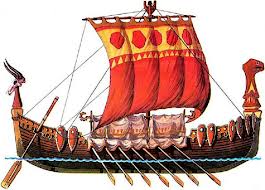 Literary TermsOral poetryScopheroic traditionelegiac traditionepicriddlerhythmalliterationcaesurakenningthemehyperboleepithet